ÅRSMØTE I TRØNDELAG BONDELAG 2020SAK 11	BUDSJETTFylkesstyret Trøndelag Bondelag legger med dette fram Budsjett 2020 for Trøndelag Bondelag for Fylkesårsmøtet til godkjenning.Budsjettet for 2020 ble vedtatt i årsmøte 3. desember med merknad om budsjettjusteringer underveis gjennom året. Vedlagte budsjett er lagt frem med hovedaktiviteter som styret ønsket seg.Det er lagt til nye aktiviteter som Midt-Norsk Kornutvalg, Jordbruksavtalen – møter og Prosjekt små og mellomstore Bruk. Fremlagte budsjett har en reserve på kr. 169.000,- Dette er midler som kan fordeles på å styrke aktiviteter som allerede er budsjettert, eller til nye aktiviteter som styret mener skal opprettes. Styret skal ha en ny budsjettrunde etter 1. halvår. Erfaringene vi gjør oss i år er grunnlaget for å legge budsjettet for 2021.  Forslag til vedtak: Trøndelag Bondelag godkjenner fremlagt budsjett 2020 for Trøndelag Bondelag.Vedlegg: Budsjett 2020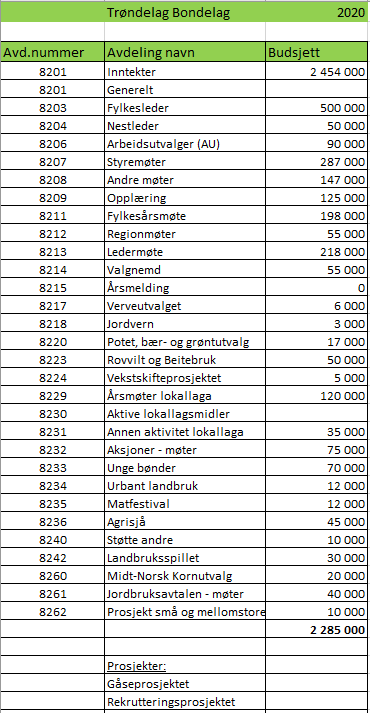 